CARRERA: TECASCURSO  Y COMISIÓN : 1 añoPERSPECTIVA/ESPACIO CURRICULAR/MATERIA:  ALGEBRADOCENTE  PROF. MARIA ESTER ZAPILLÓNHORAS DE CLASES SEMANALES  2 DOSEXPECTATIVAS DE LOGRO Dominio de la lógica formalCaracterización de los componentes de un razonamientoResolución de problemas matricialesResolución de problemas combinatoriosTener una actitud positiva ante la innovación y el adelanto tecnológico.Participar activamente en equipos de trabajo para la resolución de problemas y la toma de decisiones.Ser creativo, ordenado y pro-activoCONTENIDOSUNIDAD 1:                  Lógica formal. Enunciados. Proposiciones. Valor de verdad. Conectores. Tablas de verdad. Tautologías. Contradicciones. Razonamientos. Demostraciones. Álgebra de Boole. Leyes e identidades. Composición. Simplificación.UNIDAD 2:      	      Matrices (operaciones) . vector: operaciones. Dependencia lineal. Matriz. Operaciones. Tipo de matrices. Determinantes. Sistemas de ecuaciones (resolución). Ecuaciones con una incógnita. Sistemas de ecuaciones lineales, resolución.UNIDAD 3:	       Cálculo combinatorio. Combinaciones. Variaciones. Permutaciones. Problemas.BIBLIOGRAFÍA DE LAS UNIDADESRojo - Armando   Álgebra I. Edit. El Ateneo.  Enzo Gentile  Notas de Álgebra  Edit. Eudeba 1988H. Rabuffetti. Temas de Álgebra. LÓGICA. Edit. El Eteneo. 1989Miguel de Guzmán José Colera, MATEMÁTICAS II C.O.U. 1989BIBLIOGRAFÍA  AMPLIATORIA Howard Antonn Introducción al Álgebra lineal. Edit. Limusa  1998Miguel de Guzmán  y Colera José Matemáticas II Edit. Grupo Amaya 1989PRESUPUESTO DE TIEMPODesarrollo de las Unidades: Primer Cuatrimestre: UNIDAD 1Segundo Cuatrimestre:  UNIDAD 2 Y 3EVALUACIÓNLa evaluación se realizará en forma continua y permanente a través del concepto de evaluación formativa, haciendo hincapié en el desarrollo de habilidades cognitivas en relación a la matemática.La evaluación sumativa seguirá las pautas especificadas en el Instituto 46 para la acreditación y promoción de los alumnos, para la cual se establece:Resolución de dos exámenes parciales y aprobarlos para dar un examen finalCondiciones de aprobación: 60% resuelto correctamente.CONDICIONES PARA LA APROBACION DE LA CURSADA Participar en forma activa en las clases.Realizar los trabajos prácticos y entregarlos en tiempo y formaRealizar los trabajos y /o tareas en forma asincrónicasCONDICIONES PARA LA ACREDITACION DE LA MATERIA Examen final con el 60 % de contenidos resueltos correctamenteCondiciones para la instancia de libre: Se deberá rendir examen escrito y si es aprobado se rendirá oral, explicando de esta forma lo hecho en la práctica.Prof. María Ester Zapillon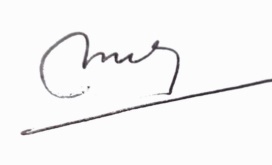 